RICHMOND RECREATIONHANDPRINT CAMPFIRESUPPLIES:-FINGER PAINT-PAPER-COTTON BALLS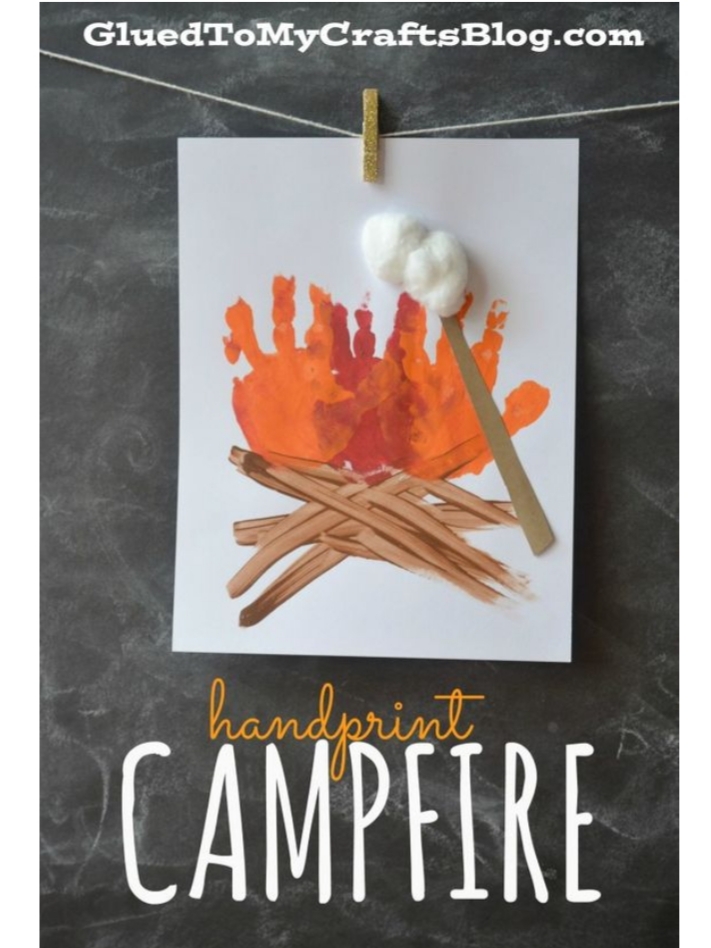 